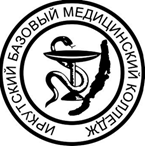 Информационное письмоУважаемые коллеги!     Приглашаем Вас принять участие в работе Заочной региональной конференции: «Опыт организации воспитательного процесса в медицинских и фармацевтических профессиональных образовательных организациях»           Конференция состоится 15 апреля 2020 г.  в ОГБПОУ Иркутский базовый медицинский колледж по адресу:  Иркутская область, г. Иркутск, ул. Сергеева, 3. Заявки на участие и статьи принимаются до 10.04.2020гЦели конференции:  конструктивное обсуждение актуальных направлений и эффективных подходов к воспитательному процессу в учреждениях профессионального образования медицинского профиля и перспектив его развития;   разработка рекомендаций для внедрения в воспитательную практику в учреждениях профессионального образования медицинского профиля.Основные направления работы конференции:1. Секция:  Теоретико – методологические основы повышения качества воспитательного процесса в современных условияхотечественный опыт воспитательной работы в учреждениях образования; воспитательный процесс в профессиональном ;проблема разработки методик повышения качества воспитательной работы; современный психолого-педагогический портрет обучающихся в разрезе воспитательной работы культурно – исторические, этнопедагогические, этнографические, особенности воспитательного процесса в учреждениях профессионального образования в различных регионах и их учет при разработке воспитательных технологий.2. Секция:  Формирование личности в условиях поликультурного образования: особенности, возможности и проблемы воспитание во внеучебной деятельности в учреждениях образования медицинского профиля: формы, средства, методы воспитательной работы (кружковая, клубная работа, добровольчество, социальные акции и т.д.);   влияние социокультурного окружения на формирование личности студента; проблемы толерантности и их решение в учебно-воспитательном процессе учреждений образования медицинского профиля (формы формирования коммуникативной толерантности); использование этнопедагогических идей в современной воспитательной практике учреждений образования;   формирование культуры здорового образа жизни в учреждениях образования; формирование патриотизма, гражданственности, духовности и нравственности студента.3. Секция «Мастер-классы»Подготовка волонтеров для сопровождения Региональных чемпионатов профессионального мастерства среди лиц с инвалидностью и ОВЗ «Абилимпикс».Подготовка студентов к участию в чемпионате «Молодые профессионалы».Профориентационная работа в рамках самоопределения учащихся  общеобразовательных учреждений.Заявки и статьи отправлять на адрес: petrova.e.k.@yandex.ruС пометкой «конференция»И.о. директора                                                           О.П. КардашевскаяИсп.. Зав.отделом ВР Богданова И.С. 8-902-7-675-405, эл.почта: irina_irk65@mail.ruОбластное государственное бюджетное профессиональное образовательное учреждение «ИРКУТСКИЙ БАЗОВЫЙ  МЕДИЦИНСКИЙ КОЛЛЕДЖ»664043, г. Иркутск, ул. Сергеева, д. 3 тел/факс  8 (3952) 48-75-13,тел. 48-75-21Е-mail: irkbmk@mail.ru  Исх №   ___ от   23.03.2019 г.       На № _____ от ___________                                  Руководителямобразовательных учреждений